РОССИЙСКАЯ ФЕДЕРАЦИЯ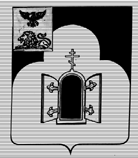 БЕЛГОРОДСКАЯ ОБЛАСТЬМУНИЦИПАЛЬНЫЙ РАЙОН «ЧЕРНЯНСКИЙ РАЙОН»МУНИЦИПАЛЬНЫЙ СОВЕТ ЧЕРНЯНСКОГО РАЙОНА                                  Сорок седьмая                                   сессия второго созываР Е Ш Е Н И Е31 октября 2017 г.	                                                                                  № 486 О внесении изменений в решение Муниципального совета Чернянского района от 06.10.2017 г.           № 455 «Об увековечении памяти Гапотченко П.В.» Рассмотрев предложения должностных лиц органов местного самоуправления Чернянского района,  в знак благодарности за многолетний добросовестный труд,  большой личный вклад в строительство и ввод в эксплуатацию объектов больничного комплекса Чернянской центральной районной больницы  П.В.Гапотченко, замещавшего должность  главы администрации Чернянского района с 11.01.2008 г. по 24.09.2017 г., Муниципальный совет Чернянского района решил:1. Внести в решение Муниципального совета Чернянского района от 06.10.2017 г. № 417 «Об увековечении памяти П.В.Гапотченко» следующие изменения: пункт 4 части 2 исключить;дополнить частью 2.1 следующего содержания:«2.1. Ходатайствовать перед департаментом здравоохранения и социальной защиты населения Белгородской области о присвоении ОГБУЗ «Чернянская центральная районная больница» Белгородской области имени П.В.Гапотченко.». 2. Разместить настоящее решение на официальном сайте органов местного самоуправления Чернянского районе в сети Интернет в подразделе «Решения» раздела «Муниципальный совет» (адрес сайта: http://www.admchern.ru).3. Ввести в действие настоящее решение со дня его принятия.4. Контроль за выполнением настоящего решения возложить на исполняющего обязанности председателя Муниципального совета Чернянского района С.В.Шаповалова.И. о. председателя Муниципального советаЧернянского района                                                                   С.В.Шаповалов